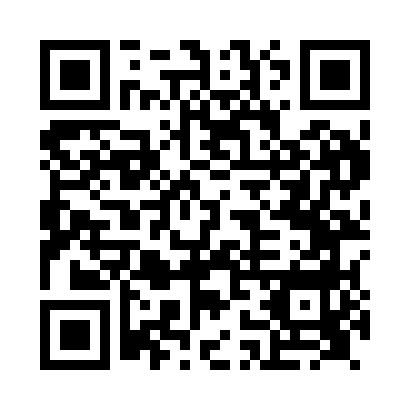 Prayer times for Glaston, Leicestershire, UKWed 1 May 2024 - Fri 31 May 2024High Latitude Method: Angle Based RulePrayer Calculation Method: Islamic Society of North AmericaAsar Calculation Method: HanafiPrayer times provided by https://www.salahtimes.comDateDayFajrSunriseDhuhrAsrMaghribIsha1Wed3:245:351:106:208:4510:572Thu3:215:331:096:218:4710:593Fri3:205:311:096:228:4910:594Sat3:195:291:096:238:5111:005Sun3:185:271:096:248:5311:016Mon3:175:251:096:258:5511:027Tue3:165:231:096:268:5611:038Wed3:155:211:096:278:5811:049Thu3:145:191:096:299:0011:0510Fri3:135:171:096:309:0211:0611Sat3:125:151:096:319:0311:0612Sun3:115:141:096:329:0511:0713Mon3:115:121:096:339:0711:0814Tue3:105:101:096:349:0911:0915Wed3:095:081:096:359:1011:1016Thu3:085:071:096:369:1211:1117Fri3:075:051:096:379:1411:1118Sat3:065:041:096:389:1511:1219Sun3:065:021:096:389:1711:1320Mon3:055:011:096:399:1811:1421Tue3:044:591:096:409:2011:1522Wed3:044:581:096:419:2211:1623Thu3:034:561:096:429:2311:1624Fri3:024:551:096:439:2511:1725Sat3:024:541:106:449:2611:1826Sun3:014:531:106:459:2711:1927Mon3:014:511:106:459:2911:1928Tue3:004:501:106:469:3011:2029Wed3:004:491:106:479:3211:2130Thu2:594:481:106:489:3311:2231Fri2:594:471:106:489:3411:22